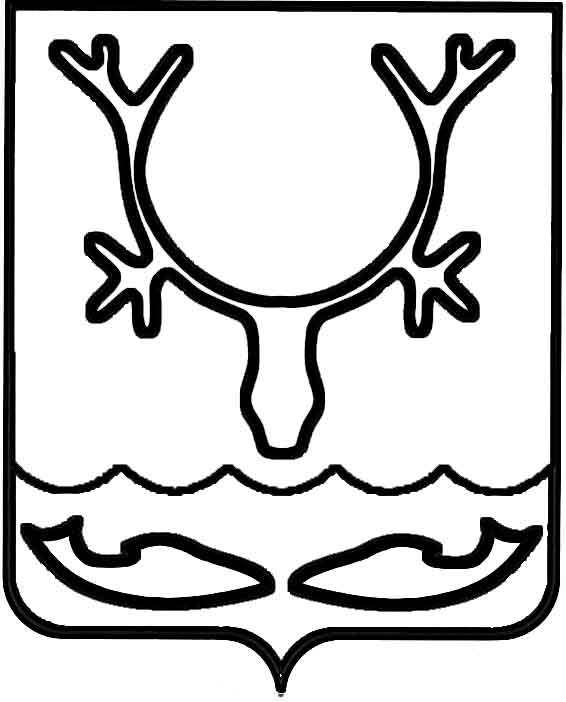 Администрация муниципального образования
"Городской округ "Город Нарьян-Мар"ПОСТАНОВЛЕНИЕО внесении изменений в Порядок работы  жилищной комиссии по предоставлению жилых помещений муниципального специализированного жилищного фонда  МО "Городской округ "Город Нарьян-Мар" В соответствии с Положением "О порядке предоставления жилых помещений муниципального специализированного жилищного фонда МО "Городской округ "Город Нарьян-Мар", утвержденным решением Совета городского округа "Город Нарьян-Мар" от 28.04.2016 № 230-р, Администрация муниципального образования "Городской округ "Город Нарьян-Мар"П О С Т А Н О В Л Я Е Т:1.	Внести в Порядок работы жилищной комиссии по предоставлению жилых помещений муниципального специализированного жилищного фонда МО "Городской округ "Город Нарьян-Мар", утвержденный постановлением Администрации муниципального образования "Городской округ "Город Нарьян-Мар" от 25.09.2017 
№ 1121, следующие изменения:1.1.	В пункте 2.1. слова "заместителей председателя" заменить словами "заместителя председателя".1.2. Пункт 2.2. изложить в следующей редакции:"2.2. В состав Комиссии включаются депутаты Совета городского округа "Город Нарьян-Мар" и представители Администрации МО "Городской округ "Город Нарьян-Мар" в равном количестве.".1.3. Абзац второй пункта 2.5. изложить в следующей редакции:"Секретарь Комиссии участвует в заседаниях Комиссии без права голоса. Функции секретаря Комиссии выполняет работник отдела по управлению муниципальным жилищным фондом МКУ "УГХ г. Нарьян-Мара".  2.	Настоящее постановление вступает в силу со дня его официального опубликования.29.05.2019№540Глава города Нарьян-Мара О.О. Белак